T.C.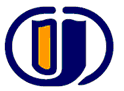 ESKİŞEHİR OSMANGAZİ ÜNİVERSİTESİÖYP KOORDİNASYON BİRİMİÖYP ARŞ.GÖR. BİLİMSEL ETKİNLİKLERDE GÖREVLENDİRME TALEP FORMUKongre, konferans vb. gibi katılımlarda katılım ücreti talep ediliyorsa ücretin ne kadar olduğu belgeyle belirtilmelidir.ÖYP kapsamında, ESOGÜ ÖYP Araştırma Görevlilerinin bilimsel amaçlı yurt içi ve yurt dışı toplantılarda (Kongre, sempozyum, konferans, çalıştay, Fuar, Bienal vb.) görevlendirmeleri desteklenmektedirYaz okulu, kurs ve eğitim semineri ücretleri ancak tez konusu ile ilgili olmak koşuluyla ÖYP kapsamında değerlendirmeye alınır.ÖYP Kapsamındaki Araştırma Görevlileri ile danışmanlarının yılda 15 günü aşmayacak şekilde yurtiçi ve yurt dışı bilimsel amaçlı toplantılara katılmaları için kullanılır.YURTİÇİ ve YURTDIŞI BİLİMSEL AMAÇLI TOPLANTILARA KATILIMLARDA DANIŞMANLARIN GÖVREVLENDİRİLMESİ MÜMKÜN OLMAYACAKTIR.ÖYP Araştırma Görevlisinin avans alması gerekiyorsa 15 önce rektörlük tahakkuk servisinden bilgi almaları gerekmektedir.TALEP EDEN ARAŞTIRMA GÖREVLİSİNİNDANIŞMAN ÖĞRETİM ÜYESİNİNAdı Adı Soyadı      : ……………………………………………………Sicil No          :Enstitüsü       : …………………………………………………..Fakültesi         : …………………………………………………..Anabilim Dalı : …………………………………………………..Arş Grv YüksekLisans /Doktora Başlama Süresi …./…./20    Arş Grv YüksekLisans / Doktora Bitiş Süresi …./…./20    İmza                : …………………………………………………..                           …./…./20İletişim Bilgileri iç hat – Cep telefonu::Email :Adı Soyadı        : ……………………………………………………Anabilim Dalı   : ……………………………………………………İmza                  : ……………………………………………………                                                            …./…./20Görevlendirilecek Öğretim Üyesi/Araştırma Görevlisi    ESOGÜ ……………………………………………..FAKÜLTESİ DEKANLIĞINA / ENSTİTÜ YÜKSEKOKUL / MÜDÜRLÜĞÜNE…………………………Enstitüsü …………….…….. Anabilim Dalı ……………………….Programı yüksek lisans/doktora öğrencisi ……………………………’nın eğitimi ile ilgili olarak kullanılmak üzere yanda belirtilen  malzemelerin ÖYP bütçesinden alınması Bölüm/Program/Anabilim Dalı Başkanlığınca da uygundur. Gereğini arz ederim.                                                          İmza                             Bölüm/Program/Anabilim Dalı BaşkanıİDARİ MALİ İŞLER DAİRE BAŞKANLIĞI’NA,…………………………Enstitüsü …………….…….. Anabilim Dalı ……………………….Programı yüksek lisans/doktora öğrencisi ……………………………’nın eğitimi ile ilgili olarak kullanılmak üzere ekte belirtilen  malzemelerin  ÖYP bütçesinden alınması için gereğini rica ederim.                                                          İmza                                               ÖYP Koordinatörü                                                Rektör Yardımcısı    ESOGÜ ……………………………………………..FAKÜLTESİ DEKANLIĞINA / ENSTİTÜ YÜKSEKOKUL / MÜDÜRLÜĞÜNE…………………………Enstitüsü …………….…….. Anabilim Dalı ……………………….Programı yüksek lisans/doktora öğrencisi ……………………………’nın eğitimi ile ilgili olarak kullanılmak üzere yanda belirtilen  malzemelerin ÖYP bütçesinden alınması Bölüm/Program/Anabilim Dalı Başkanlığınca da uygundur. Gereğini arz ederim.                                                          İmza                             Bölüm/Program/Anabilim Dalı BaşkanıİDARİ MALİ İŞLER DAİRE BAŞKANLIĞI’NA,…………………………Enstitüsü …………….…….. Anabilim Dalı ……………………….Programı yüksek lisans/doktora öğrencisi ……………………………’nın eğitimi ile ilgili olarak kullanılmak üzere ekte belirtilen  malzemelerin  ÖYP bütçesinden alınması için gereğini rica ederim.                                                          İmza                                               ÖYP Koordinatörü                                                Rektör YardımcısıGörevlendirme Konusu    ESOGÜ ……………………………………………..FAKÜLTESİ DEKANLIĞINA / ENSTİTÜ YÜKSEKOKUL / MÜDÜRLÜĞÜNE…………………………Enstitüsü …………….…….. Anabilim Dalı ……………………….Programı yüksek lisans/doktora öğrencisi ……………………………’nın eğitimi ile ilgili olarak kullanılmak üzere yanda belirtilen  malzemelerin ÖYP bütçesinden alınması Bölüm/Program/Anabilim Dalı Başkanlığınca da uygundur. Gereğini arz ederim.                                                          İmza                             Bölüm/Program/Anabilim Dalı BaşkanıİDARİ MALİ İŞLER DAİRE BAŞKANLIĞI’NA,…………………………Enstitüsü …………….…….. Anabilim Dalı ……………………….Programı yüksek lisans/doktora öğrencisi ……………………………’nın eğitimi ile ilgili olarak kullanılmak üzere ekte belirtilen  malzemelerin  ÖYP bütçesinden alınması için gereğini rica ederim.                                                          İmza                                               ÖYP Koordinatörü                                                Rektör Yardımcısı    ESOGÜ ……………………………………………..FAKÜLTESİ DEKANLIĞINA / ENSTİTÜ YÜKSEKOKUL / MÜDÜRLÜĞÜNE…………………………Enstitüsü …………….…….. Anabilim Dalı ……………………….Programı yüksek lisans/doktora öğrencisi ……………………………’nın eğitimi ile ilgili olarak kullanılmak üzere yanda belirtilen  malzemelerin ÖYP bütçesinden alınması Bölüm/Program/Anabilim Dalı Başkanlığınca da uygundur. Gereğini arz ederim.                                                          İmza                             Bölüm/Program/Anabilim Dalı BaşkanıİDARİ MALİ İŞLER DAİRE BAŞKANLIĞI’NA,…………………………Enstitüsü …………….…….. Anabilim Dalı ……………………….Programı yüksek lisans/doktora öğrencisi ……………………………’nın eğitimi ile ilgili olarak kullanılmak üzere ekte belirtilen  malzemelerin  ÖYP bütçesinden alınması için gereğini rica ederim.                                                          İmza                                               ÖYP Koordinatörü                                                Rektör YardımcısıGörevlendirilme Yeri ve Tarihi    ESOGÜ ……………………………………………..FAKÜLTESİ DEKANLIĞINA / ENSTİTÜ YÜKSEKOKUL / MÜDÜRLÜĞÜNE…………………………Enstitüsü …………….…….. Anabilim Dalı ……………………….Programı yüksek lisans/doktora öğrencisi ……………………………’nın eğitimi ile ilgili olarak kullanılmak üzere yanda belirtilen  malzemelerin ÖYP bütçesinden alınması Bölüm/Program/Anabilim Dalı Başkanlığınca da uygundur. Gereğini arz ederim.                                                          İmza                             Bölüm/Program/Anabilim Dalı BaşkanıİDARİ MALİ İŞLER DAİRE BAŞKANLIĞI’NA,…………………………Enstitüsü …………….…….. Anabilim Dalı ……………………….Programı yüksek lisans/doktora öğrencisi ……………………………’nın eğitimi ile ilgili olarak kullanılmak üzere ekte belirtilen  malzemelerin  ÖYP bütçesinden alınması için gereğini rica ederim.                                                          İmza                                               ÖYP Koordinatörü                                                Rektör Yardımcısı    ESOGÜ ……………………………………………..FAKÜLTESİ DEKANLIĞINA / ENSTİTÜ YÜKSEKOKUL / MÜDÜRLÜĞÜNE…………………………Enstitüsü …………….…….. Anabilim Dalı ……………………….Programı yüksek lisans/doktora öğrencisi ……………………………’nın eğitimi ile ilgili olarak kullanılmak üzere yanda belirtilen  malzemelerin ÖYP bütçesinden alınması Bölüm/Program/Anabilim Dalı Başkanlığınca da uygundur. Gereğini arz ederim.                                                          İmza                             Bölüm/Program/Anabilim Dalı BaşkanıİDARİ MALİ İŞLER DAİRE BAŞKANLIĞI’NA,…………………………Enstitüsü …………….…….. Anabilim Dalı ……………………….Programı yüksek lisans/doktora öğrencisi ……………………………’nın eğitimi ile ilgili olarak kullanılmak üzere ekte belirtilen  malzemelerin  ÖYP bütçesinden alınması için gereğini rica ederim.                                                          İmza                                               ÖYP Koordinatörü                                                Rektör YardımcısıGörevlendirme Şekli    ESOGÜ ……………………………………………..FAKÜLTESİ DEKANLIĞINA / ENSTİTÜ YÜKSEKOKUL / MÜDÜRLÜĞÜNE…………………………Enstitüsü …………….…….. Anabilim Dalı ……………………….Programı yüksek lisans/doktora öğrencisi ……………………………’nın eğitimi ile ilgili olarak kullanılmak üzere yanda belirtilen  malzemelerin ÖYP bütçesinden alınması Bölüm/Program/Anabilim Dalı Başkanlığınca da uygundur. Gereğini arz ederim.                                                          İmza                             Bölüm/Program/Anabilim Dalı BaşkanıİDARİ MALİ İŞLER DAİRE BAŞKANLIĞI’NA,…………………………Enstitüsü …………….…….. Anabilim Dalı ……………………….Programı yüksek lisans/doktora öğrencisi ……………………………’nın eğitimi ile ilgili olarak kullanılmak üzere ekte belirtilen  malzemelerin  ÖYP bütçesinden alınması için gereğini rica ederim.                                                          İmza                                               ÖYP Koordinatörü                                                Rektör Yardımcısı     Yolluklu        Yevmiyeli        Yolluksuz       Yevmiyesiz       Katılım Ücretli             Konaklama Ücretli    ESOGÜ ……………………………………………..FAKÜLTESİ DEKANLIĞINA / ENSTİTÜ YÜKSEKOKUL / MÜDÜRLÜĞÜNE…………………………Enstitüsü …………….…….. Anabilim Dalı ……………………….Programı yüksek lisans/doktora öğrencisi ……………………………’nın eğitimi ile ilgili olarak kullanılmak üzere yanda belirtilen  malzemelerin ÖYP bütçesinden alınması Bölüm/Program/Anabilim Dalı Başkanlığınca da uygundur. Gereğini arz ederim.                                                          İmza                             Bölüm/Program/Anabilim Dalı BaşkanıİDARİ MALİ İŞLER DAİRE BAŞKANLIĞI’NA,…………………………Enstitüsü …………….…….. Anabilim Dalı ……………………….Programı yüksek lisans/doktora öğrencisi ……………………………’nın eğitimi ile ilgili olarak kullanılmak üzere ekte belirtilen  malzemelerin  ÖYP bütçesinden alınması için gereğini rica ederim.                                                          İmza                                               ÖYP Koordinatörü                                                Rektör YardımcısıESOGÜ REKTÖRLÜĞÜ’NEAnabilim Dalımız Araştırma Görevlisi kadrosuna ÖYP kapsamında atanan …………………………….’nın eğitimi ile ilgili olarak kullanılmak üzere yukarıda belirtilen malzemelerin ÖYP bütçesinden Dekanlığımızca da uygundur. İlgili malzeme talebimizin ÖYP Koordinatörlüğüne, İdari Mali İşler Daire Başkanlığı’na iletilmesi hususunda gereğini arz ederim. …/…./20                                                                              İmza                                                                                          Dekan / Müdür    ESOGÜ ……………………………………………..FAKÜLTESİ DEKANLIĞINA / ENSTİTÜ YÜKSEKOKUL / MÜDÜRLÜĞÜNE…………………………Enstitüsü …………….…….. Anabilim Dalı ……………………….Programı yüksek lisans/doktora öğrencisi ……………………………’nın eğitimi ile ilgili olarak kullanılmak üzere yanda belirtilen  malzemelerin ÖYP bütçesinden alınması Bölüm/Program/Anabilim Dalı Başkanlığınca da uygundur. Gereğini arz ederim.                                                          İmza                             Bölüm/Program/Anabilim Dalı BaşkanıİDARİ MALİ İŞLER DAİRE BAŞKANLIĞI’NA,…………………………Enstitüsü …………….…….. Anabilim Dalı ……………………….Programı yüksek lisans/doktora öğrencisi ……………………………’nın eğitimi ile ilgili olarak kullanılmak üzere ekte belirtilen  malzemelerin  ÖYP bütçesinden alınması için gereğini rica ederim.                                                          İmza                                               ÖYP Koordinatörü                                                Rektör Yardımcısı